Purpose:  This form describes the air dispersion modeling configurations, inputs, and methods used in an AERA. The following information can be found on the Minnesota Pollution Control Agency’s (MPCA) websites:AQDM forms, practices, and policies: https://www.pca.state.mn.us/business-with-us/air-quality-modelingAERA guidance: https://www.pca.state.mn.us/sites/default/files/aq9-18.pdfApplicable U.S. Environmental Protection Agency (EPA) air dispersion modeling guidance may be found on the following websites:Appendix W to 40 CFR Part 51: https://www.epa.gov/scram/2017-appendix-w-final-rule AMS/EPA Regulatory Model (AERMOD) Implementation Guide: https://www.epa.gov/scram/air-quality-dispersion-modeling-preferred-and-recommended-modelsInstructions:  Check appropriate box by clicking on it. Response areas may be expanded as needed. All AERA documents must be submitted electronically. Spreadsheets should not be submitted in PDF format. The AERA will be deemed incomplete if all requested forms and support documents are not included.This form is submitted as part of a: Protocol/workplan Completed AERAFacility informationGeneral informationCheck appropriate box by clicking on it. Response areas may be expanded as needed.Select all of the modeling methods used.	 Risk Assessment Screening Spreadsheet (RASS) "look-up" table dispersion factors 	 AERMOD to generate dispersion factors for the RASS (using 1 g/sec emission rates)	 AERMOD to generate individual pollutant concentrations for the RASS	 AERMOD to generate risk estimates by modeling Q/CHI sums instead of emission rates	 AERMOD to conduct deposition modeling for input into a HHRAP-based analysis (e.g., IRAP)	 AERMOD to generate unitized dispersion factors for MMREM AERMOD to generate mercury air concentrations for MMREMIndicate why the specified modeling method is selected.	 AERMOD modeling is not done because RASS lookup tables showed results below risk guidelines	 AERMOD modeling is done after conservative screening modeling results were submitted	 AERMOD modeling is done without submitting conservative screening modeling resultsIndicate what support documents are being submitted. If this form is being submitted as a protocol, include at least one sample of each of the appropriate files listed below. A sample represents the framework of how the model will generally be set up and may not include facility specific source inputs. If this form is being submitted to describe results, submit all of the following files used in the analysis:AERMOD input:	 sample   complete set (*.inp, *.adi, *.ami)(Input file should include downwash parameters and receptor grid(s))AERMOD output:	 sample   complete set (*.out, *.ado, *.plt)BPIP-PRIME files:	 sample   complete set (*.bpi) 	AERMAP files:	 sample   complete set (*.api, *.sou, *.rou, *.out)Terrain files:	 sample   complete set (*.tif, *dem)Meteorological files:	 sample   complete set (*.pfl, *.sfc)Q/CHI plot files if using Q/CHI method:	 sample   complete setModeled emissions files	 sample   complete set (*.txt, *.xls)Other:	 sample   complete setHow are the above supporting files (AERMOD, BPIP-PRIME, AERMAP files) submitted? 	 e-Services Included with AERA submittal E-mailed separately	 FTP siteAdditional information for the General Information section (e.g., hourly and annual modeling were conducted differently):Detailed modeling descriptionsCriteria Air Pollutant (CAP) modeling summary: Identify how the CAPs are modeled. National Ambient Air Quality Standard/Minnesota Ambient Air Quality Standard (NAAQS/MAAQS) air dispersion modeling is conducted for the following pollutants NO2    PM10    PM2.5     SO2    CO    Pb    H2S  O3 The remaining CAPs are compared to NAAQS/MAAQS in the RASS using high-first-high (H1H) modeled concentrations as a screening step. All CAPs are compared to NAAQS/MAAQS in the RASS using high-first-high (H1H) modeled concentrations as a screening step. CAPs with health benchmarks are also included in the summation of hazard indices and cancer risks (e.g., NO2 and lead).List any differences between the CAP modeling and the modeling for the AERA with the exception of using the H1H concentrations:Additional information about the CAP modeling (list any deviations from EPA or MPCA guidance).Air dispersion model specifics (mark all that apply): Only high-first-high (H1H) values are specified in the model output setup     Yes    NoIf no, explain below:Air dispersion model specifics continued (mark all that apply): AERMOD Version       (e.g., 19191) is used AERMOD Regulatory Default option (DFAULT) is used AERMOD Concentration option is used AERMOD Urban Dispersion option (URBANOPT) is used Non- regulatory AERMOD options are used (cannot be used with DFAULT option, requires MPCA written approval)**FASTALL, FASTAREA, FLAT, NOSTDExplain below:Building summaryAdditional information for the building summary (list any deviations from EPA or MPCA guidance):Receptor summary Receptor grid dimensions: (ex., radius of 10km, 5km by 5km) Receptors are placed along the owned and controlled property boundary. The modeling follows MPCA Modeling Practices for ambient receptors placementProposed receptor spacing: Additional air dispersion modeling receptors are placed at locations of  sensitive receptors.Describe these receptors below: Flag pole receptors are included. Describe the flag pole receptors and how/why they were chosen below:Additional information for the receptor summary (list any deviations from EPA or MPCA guidance) below:Meteorological data summary:What type of surface meteorological station was used (check one):	 NWS ASOS/AWOS Meteorological Station	 Onsite Meteorological Station	 OtherWhat meteorological surface station was proposed? For NWS stations, indicate the three-letter call sign, station name and the state where the station resides (Ex.: MSP, Minneapolis/St. Paul, MN). For on-site stations, indicate the name and location of the station (ex. City and state, coordinates, etc.).What meteorological upper air station was proposed? Please indicate the three-letter call sign, station name, and the state where the station resides(Ex.: Chanhassen; MN; MPX). Note:  Site-specific meteorological data collected and processed by the Permittee follow EPA guidance for data collection and QA/QC, as specified in section 8.4.4.2 of Appendix W to 40 CFR Part 51.What justification(s) applies for the proposed surface and upper air stations identified above? (Check all that apply) Will wind speed categories and/or wind speed emission factors be used?     Yes    NoIf urban dispersion option (URBANOPT) is selected, indicate:Terrain and geospatial summary Additional information for the Terrain and Geospatial Summary (list any deviations from EPA or MPCA guidance):Non-point sourcesVolume sources: Yes	 N/ARefer to the modeling guidance on calculating the lateral and vertical dimensions.a.	Are any volume source(s) overlapping or within 1.0 meters of any receptors?     No    Yes**Volume source should be converted to an area source of commensurate size (per section 6.2 of the latest AERMOD Implementation Guide (03/19/2009)) or be further refined.b.	Additional information for this subsection:Volume source characteristicsOpen pit sources: Yes	 N/AOpen pit source characteristics Area sources:  Yes	 N/AArea source characteristics Area circle source characteristics Area poly source characteristics AERA emissions source summaryMPCA example of merged stacks  An operating scenario of less than 8760 hours per day is used and it is reflected in a permit limit or physical limit. Are any of the point sources capped and/or have horizontal stacks (see guidance in section 6.1, AERMOD Implementation Guide [October 2023])?     No    Yes POINTCAP/POINTHOR source types Exit velocity set to 0.001m/sFill out the table below for point sources (modeled values should match Form GI-04 values unless merged) or Indicate a file where this information can be found. File name:       Point Source* Characteristics *Information about “insignificant activity” sources not quantified can be found in the AERA-05 form.Additional information for the Emission Source Summary (list any deviations from EPA or MPCA guidance below):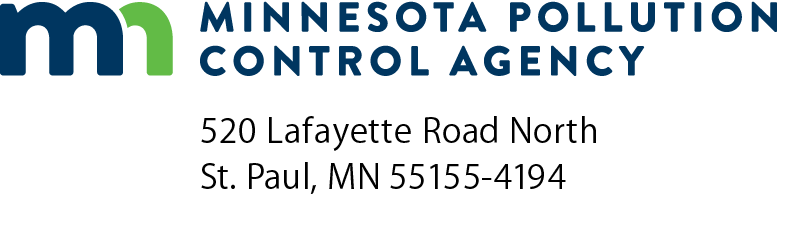 Air quality dispersion modeling (AQDM) analysis form AERA-03Air Emissions Risk Analysis (AERA)Doc Type: Air Emissions Risk Assessment – External DocumentationContents:Information requested for all AERAsGeneral informationDetailed modeling descriptionsAera emissions source summaryAdditional information for projects without criteria pollutant modelingMeteorological data summaryTerrain and geospatial summaryBuilding summaryNon-point sourcesFacility name:TEMPO AI number: Other (explain):	 Other (explain):	 Other (explain): Other (explain): BPIP-Prime version 04274 is used. BPIP-Prime version 04274 is used.If not, explain: All buildings are included. All buildings are included.If not, explain:Note:  Tiering of buildings must follow guidance from Section 3.5 of the “MPCA Air Dispersion Modeling Practices Manual.”Note:  Tiering of buildings must follow guidance from Section 3.5 of the “MPCA Air Dispersion Modeling Practices Manual.”Inside the property boundary(s):metersOn the fenceline(s):metersOn the property line(s):metersBeyond the property line(s):metersIf other, please explain:How many consecutive years of data were used?How many consecutive years of data were used?What years were used?What years were used?     to     Three-letter call sign of the surface station:Surface station name:State:Three-letter call sign: Three-letter call sign: Upper air station name:Upper air station name:State:State:Were the proposed AERMET files pre-processed by MPCA staff?     Yes    NoWere the proposed AERMET files pre-processed by MPCA staff?     Yes    NoWere the proposed AERMET files pre-processed by MPCA staff?     Yes    NoWere the proposed AERMET files pre-processed by MPCA staff?     Yes    NoWere the proposed AERMET files pre-processed by MPCA staff?     Yes    NoWere the proposed AERMET files pre-processed by MPCA staff?     Yes    NoWere the proposed AERMET files pre-processed by MPCA staff?     Yes    NoIf yes, please provide the name of the met data zip file that was received or obtained from the MPCA and the date it was obtained: If yes, please provide the name of the met data zip file that was received or obtained from the MPCA and the date it was obtained: If yes, please provide the name of the met data zip file that was received or obtained from the MPCA and the date it was obtained: If yes, please provide the name of the met data zip file that was received or obtained from the MPCA and the date it was obtained: If yes, please provide the name of the met data zip file that was received or obtained from the MPCA and the date it was obtained: If yes, please provide the name of the met data zip file that was received or obtained from the MPCA and the date it was obtained: If yes, please provide the name of the met data zip file that was received or obtained from the MPCA and the date it was obtained: Name:.zipDate (mm/dd/yyyy):What version of AERMET was used: Similar surface characteristics as meteorological tower Similar surface characteristics as meteorological tower Proximity to surface and/or upper air station(s)  Similar land use characteristics Similar land use characteristics Similar wind patterns/characteristics Other – describe:If yes, for which pollutants:If yes, for which pollutants:If yes, for which pollutants:Please specify the wind speed categories (m/s) to be used for the ME WINDCATS keyword: Please specify the wind speed categories (m/s) to be used for the ME WINDCATS keyword: Please specify the wind speed categories (m/s) to be used for the ME WINDCATS keyword: Please specify the wind speed categories (m/s) to be used for the ME WINDCATS keyword: Please specify the wind speed categories (m/s) to be used for the ME WINDCATS keyword: Please specify the wind speed categories (m/s) to be used for the ME WINDCATS keyword: Please specify the wind speed categories (m/s) to be used for the ME WINDCATS keyword: Please specify the wind speed categories (m/s) to be used for the ME WINDCATS keyword: Please specify the wind speed categories (m/s) to be used for the ME WINDCATS keyword: Please specify the wind speed categories (m/s) to be used for the ME WINDCATS keyword: Please specify the wind speed categories (m/s) to be used for the ME WINDCATS keyword: Please specify the wind speed categories (m/s) to be used for the ME WINDCATS keyword: Please specify the wind speed categories (m/s) to be used for the ME WINDCATS keyword:  User-specified ME WINDCATS: User-specified ME WINDCATS: User-specified ME WINDCATS:      m/s      m/s      m/s      m/s      m/s Default ME WINDCATS:  Default ME WINDCATS:  Default ME WINDCATS: 1.54 m/s3.09 m/s5.14 m/s8.23 m/s10.80 m/sPlease list the user-specified wind speed emission factors for the SO EMISFACT WSPEED pathway. Include the source ID or range, pollutant, and six wind speed emission factors. This does not need to be an exhaustive list.Please list the user-specified wind speed emission factors for the SO EMISFACT WSPEED pathway. Include the source ID or range, pollutant, and six wind speed emission factors. This does not need to be an exhaustive list.Please list the user-specified wind speed emission factors for the SO EMISFACT WSPEED pathway. Include the source ID or range, pollutant, and six wind speed emission factors. This does not need to be an exhaustive list.Please list the user-specified wind speed emission factors for the SO EMISFACT WSPEED pathway. Include the source ID or range, pollutant, and six wind speed emission factors. This does not need to be an exhaustive list.Please list the user-specified wind speed emission factors for the SO EMISFACT WSPEED pathway. Include the source ID or range, pollutant, and six wind speed emission factors. This does not need to be an exhaustive list.Please list the user-specified wind speed emission factors for the SO EMISFACT WSPEED pathway. Include the source ID or range, pollutant, and six wind speed emission factors. This does not need to be an exhaustive list.Please list the user-specified wind speed emission factors for the SO EMISFACT WSPEED pathway. Include the source ID or range, pollutant, and six wind speed emission factors. This does not need to be an exhaustive list.Please list the user-specified wind speed emission factors for the SO EMISFACT WSPEED pathway. Include the source ID or range, pollutant, and six wind speed emission factors. This does not need to be an exhaustive list.Please list the user-specified wind speed emission factors for the SO EMISFACT WSPEED pathway. Include the source ID or range, pollutant, and six wind speed emission factors. This does not need to be an exhaustive list.Please list the user-specified wind speed emission factors for the SO EMISFACT WSPEED pathway. Include the source ID or range, pollutant, and six wind speed emission factors. This does not need to be an exhaustive list.Please list the user-specified wind speed emission factors for the SO EMISFACT WSPEED pathway. Include the source ID or range, pollutant, and six wind speed emission factors. This does not need to be an exhaustive list.Please list the user-specified wind speed emission factors for the SO EMISFACT WSPEED pathway. Include the source ID or range, pollutant, and six wind speed emission factors. This does not need to be an exhaustive list.Please list the user-specified wind speed emission factors for the SO EMISFACT WSPEED pathway. Include the source ID or range, pollutant, and six wind speed emission factors. This does not need to be an exhaustive list.Additional information for the Meteorological Data Summary (list any deviations from EPA or MPCA guidance):Additional information for the Meteorological Data Summary (list any deviations from EPA or MPCA guidance):Additional information for the Meteorological Data Summary (list any deviations from EPA or MPCA guidance):Additional information for the Meteorological Data Summary (list any deviations from EPA or MPCA guidance):Additional information for the Meteorological Data Summary (list any deviations from EPA or MPCA guidance):Additional information for the Meteorological Data Summary (list any deviations from EPA or MPCA guidance):Additional information for the Meteorological Data Summary (list any deviations from EPA or MPCA guidance):Additional information for the Meteorological Data Summary (list any deviations from EPA or MPCA guidance):Additional information for the Meteorological Data Summary (list any deviations from EPA or MPCA guidance):Additional information for the Meteorological Data Summary (list any deviations from EPA or MPCA guidance):Additional information for the Meteorological Data Summary (list any deviations from EPA or MPCA guidance):Additional information for the Meteorological Data Summary (list any deviations from EPA or MPCA guidance):Additional information for the Meteorological Data Summary (list any deviations from EPA or MPCA guidance):Additional information for the Meteorological Data Summary (list any deviations from EPA or MPCA guidance):Population:Roughness height (meters):Roughness height (meters):Population rationale:Population rationale:Population rationale:Population rationale:Population rationale:Population rationale: Full Metropolitan Statistical Area (MSA) Full Metropolitan Statistical Area (MSA) Full Metropolitan Statistical Area (MSA) Full Metropolitan Statistical Area (MSA) Full Micropolitan Statistical Area (MSA) Full Micropolitan Statistical Area (MSA) Full Micropolitan Statistical Area (MSA) Partial Metropolitan Statistical Area  Partial Metropolitan Statistical Area  Partial Metropolitan Statistical Area  Partial Metropolitan Statistical Area  Partial Micropolitan Statistical Area (MSA) Partial Micropolitan Statistical Area (MSA) Partial Micropolitan Statistical Area (MSA) Other (specify): Other (specify): AERMAP was used. If not, explain: AERMAP was used. If not, explain:Select the AERMAP Version used:Select the AERMAP Version used:Select the AERMAP Version used: NED 1/3 arc second NED 1 arc second NED 1/3 arc second NED 1 arc second NED 1/3 arc second NED 1 arc second Other (specify): UTM coordinates (Zone 5 extended) are used. UTM coordinates (Zone 5 extended) are used. UTM coordinates (Zone 5 extended) are used.Note:  UTM coordinate projection must use the NAD83 datum, not NAD27.Note:  UTM coordinate projection must use the NAD83 datum, not NAD27.Note:  UTM coordinate projection must use the NAD83 datum, not NAD27. If other, explain: No – explain:Height (m)SYINITSZINIT No – explain:Height (m)XINITYINITPITVOLANGLE No – explain:Height (m)XINITYINITANGLESZINITHeight (m)RadiusNvertSZINITHeight (m)NvertSZINITWhat is the minimum stack height modeled (in meters)?What is the minimum stack height modeled (in meters)?What is the maximum stack height modeled (in meters)?What is the maximum stack height modeled (in meters)?Is the shortest modeled stack height equal to the shortest height on Form GI-04?     Yes    NoAre any stacks merged?     Yes    No Is the shortest modeled stack height equal to the shortest height on Form GI-04?     Yes    NoAre any stacks merged?     Yes    No Is the shortest modeled stack height equal to the shortest height on Form GI-04?     Yes    NoAre any stacks merged?     Yes    No If yes, which stacks?If stacks are merged, are they merged per AERA guidance?    Yes    NoIf no explain how the stacks are merged:If stacks are merged, are they merged per AERA guidance?    Yes    NoIf no explain how the stacks are merged:If stacks are merged, are they merged per AERA guidance?    Yes    NoIf no explain how the stacks are merged:Model ID & Form GI-04 SV_ID_No.RASS Stack ID numberStack Height (meters)Stack Temperature (Kelvin)Stack Velocity (m/sec)Stack Diameter (meters)1  (3 merged stacks from Form GI-04):SV001SV002SV00310.0 (lowest of 3 values below)10.011.012.0293 (lowest of 3 values below)3003102932.5 (lowest of 3 values below)3.32.52.71.0 (lowest of 3 values below)1.11.11.02  (SV004 only)204003.31.03  (SV005 only)1535011.13.24  (Coal Pile)12930.00120RASS
Stack ID#Source IDSource type Stack height (meters)Stack temperature (Kelvin)Stack exit velocity (m/sec)Stack diameter (meters)Facility descriptions123456